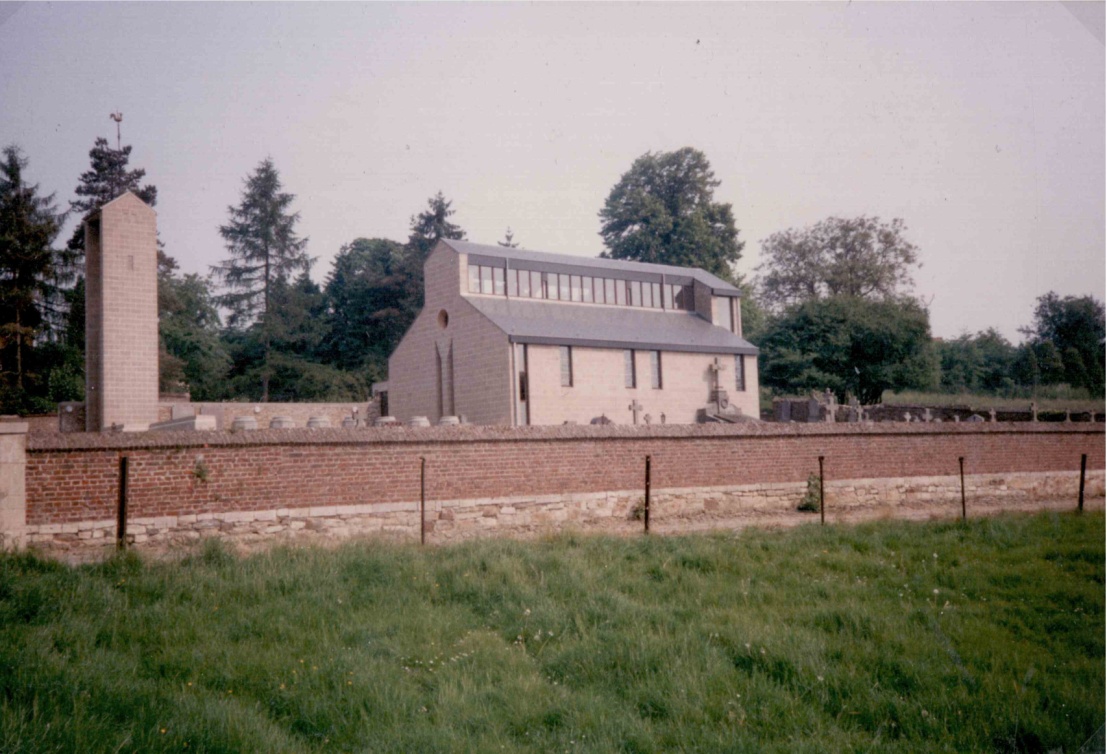 Le mot du curénovembre  2020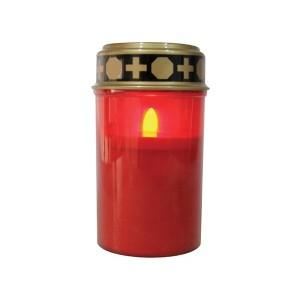 Mois consacré aux fidèles défunts et aux âmes du purgatoireToussaint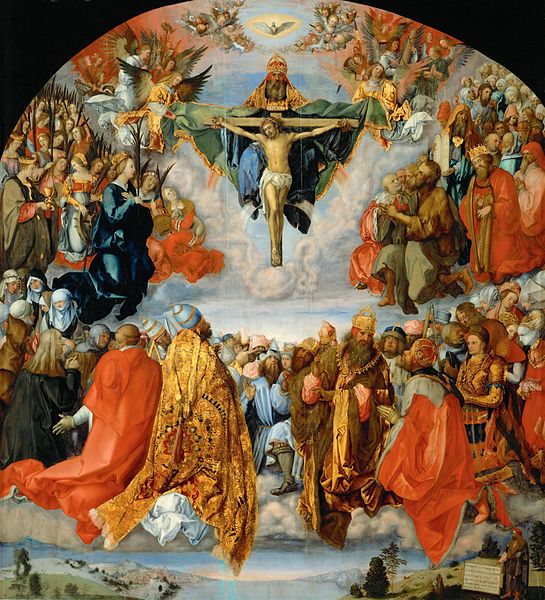 Samedi 31/10	18h00  Messe  (17h45  Chapelet)Dimanche 1er  	10h30  Messe			15h00  Office des défunts			        Suivi de la bénédiction   des tombesJeudi 5		20h30-21h15	Adoration du                          Saint Sacrement   « Pour la vie » 32e dimanche du TOSamedi 7		18h00  MesseDimanche 8	10h30  Messe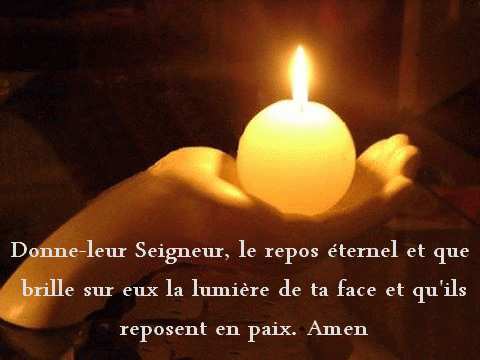 33e dimanche du TOSamedi 14		18h00  MesseD		imanche 15	10h30  MesseJeudi 19	20h30-21h15	Adoration du Saint Sacrement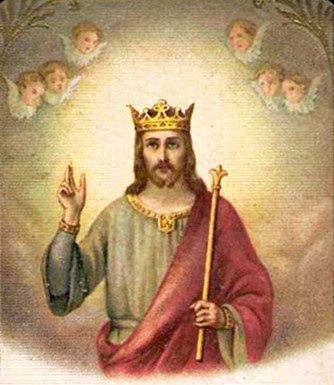      « Pour la Vie »Fête du Christ Roi de l’UniversSamedi 21		18h00  MesseOn fête ce 21 novembre, la présentation de la Sainte Vierge au temple			Dimanche 22	10h30 Messe 1er dimanche de l’Avent (Début de l’année B)Samedi 28		18h00  Messe Dimanche 29 	10h30  MesseJeudi 3		20h30-21h15	Adoration du Saint Sacrement    « Pour la Vie »Décembre 2020Mois consacré à la Sainte Famille et à l’Immaculée Conception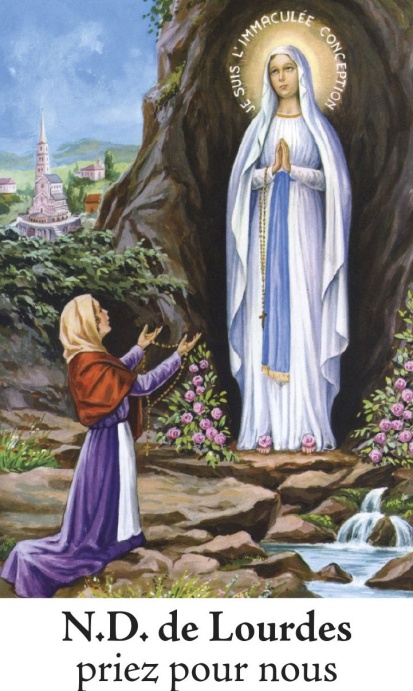 2e dimanche de l’Avent Samedi 5		18h00  MesseDimanche 6	10h30  MesseMardi 8 : fête de l’Immaculée Conception de la Vierge Marie3e dimanche de l’Avent – Dimanche de GaudeteSamedi 12	18h00  MesseDimanche 13	10h30  Messe Jeudi 17		20h30-21h15	Adoration du Saint                                            Sacrement  « Pour la Vie »4e dimanche de l’Avent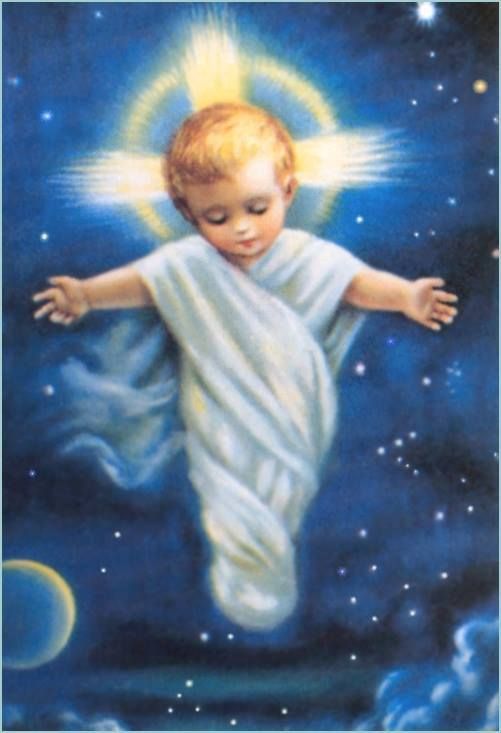 Samedi 19		18h00  Messe Dimanche 20	10h30  Messe La nativité de notre SeigneurJeudi 24		18h00 	Veillée de Noël                   		Procession à la crèche et chants traditionnelsVendredi 25	10h30	Messe du jour de Noël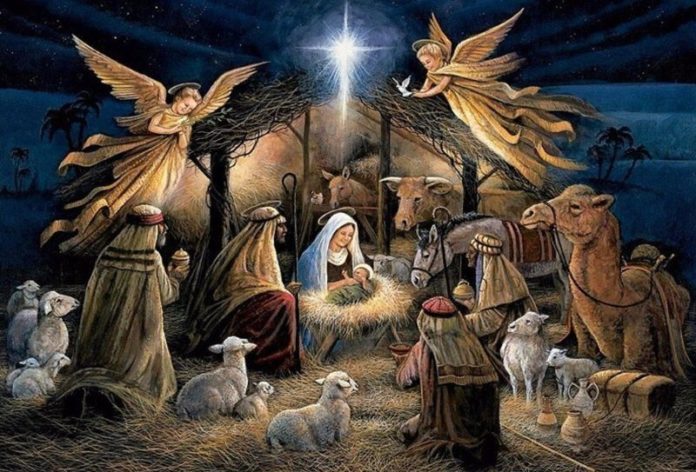 Dimanche dans l’octave de la nativité – La Sainte FamilleSamedi 26		18h00   MesseDimanche 27	10h30   MesseSpécialement pendant ce mois de novembre,nous nous souvenons dans nos prières, de tous les défuntsde nos familles, de notre paroisse et de notre village.« Donne-leur Seigneur le repos éternel.Et que la Lumière sans fin brille sur eux. »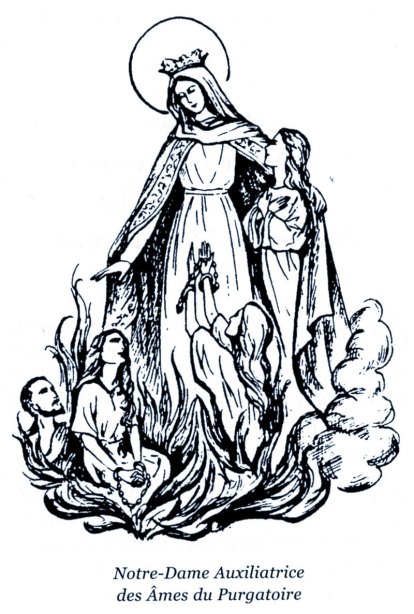 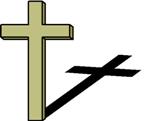 _____________________________________________________________________+Prions spécialement pour  Lucien DAOUST, décédé le 21 octobre 2020.Ses funérailles ont été célébrées à Dongelberg, le 27 octobre 2020.R.I.P